中国农业银行信用卡中心2020年校园招聘启事中国农业银行是一家同时在上海证券交易所、香港联合交易所挂牌的国有大型上市银行，是中国主要的综合性金融服务提供商之一，致力于建设经营特色明显、服务高效便捷、功能齐全协同、价值创造能力突出的国际一流商业银行集团，业务范围涵盖公司银行、零售银行、投资银行、基金管理、金融租赁、资产管理、人寿保险等领域。截至2019年6月末，农业银行总资产规模达23.98万亿元，2019年上半年实现净利润1,223.72亿元。目前全行已设立23,281个境内分支机构，13家境外分行、4家境外代表处及15家主要控股子公司。2014年起，连续五年入选全球系统重要性银行。2019年，在美国《财富》杂志世界500强排名中位列第36位；在英国《银行家》杂志全球银行1000强排名中位列第3位。曾多次被中国银行业协会、亚洲银行家等机构授予“最具创新力的中国公司”、“亚洲最佳管理金融机构”、“最佳‘三农’服务银行”、“最佳公司治理奖”、“亚洲最佳社会责任银行”等荣誉称号。中国农业银行信用卡中心为中国农业银行总行一级部门，于2006年在上海揭牌。自营业以来，依托上海地区银行卡产业和人才资源富集的优势，加快推进业务发展和机构建设。信用卡中心以“至诚相伴”为品牌核心理念，通过产品创新化、服务升级化、营销品牌化、渠道多元化等手段，不断开拓进取，曾先后荣获《投资者报》“年度最具领先性信用卡银行”、“年度最具服务性信用卡银行”、万事达“卓远产品创新奖”、Visa“运营卓越表现奖”等多项荣誉。    中国农业银行信用卡中心秉承“以人为本、人才强行”的人力资源理念，现面向海内外普通高等院校诚聘优秀人才，热忱期待与您携手同行，共创辉煌！招聘岗位及应聘条件（一）应聘基本条件1.境内外院校全日制大学硕士及以上学历应届毕业生（不包含定向和委培生）。其中，境内院校毕业生应能够在2020年7月31日前毕业，取得毕业证、学位证、就业报到证；海外留学生应于2019年1月1日至2020年7月31日期间毕业，入职报到时须取得教育部留学服务中心国（境）外学历学位认证书。2.信息科技、数学统计、经济金融、财务会计、法律、管理及其他理工科专业，具备经济金融与信息科技等复合专业背景者优先。3.大学英语六级（CET6）425分及以上，或英语专业八级合格，或托业（TOEIC）听读公开考试715分及以上，或新托福（TOEFL-IBT）考试85分及以上，或雅思（IELTS）考试6.5分及以上。4.诚实守信、遵纪守法；综合素质较好，具有较强的开拓创新、研究分析、文字综合和沟通协调能力，有团队合作精神。5.身体健康。6.符合银保监会有关银行业从业人员有关要求。7.其他应聘条件见具体岗位要求。 （二）招聘职位及要求：（1）业务管理岗工作内容：从事信用卡业务相关的金融产品研发管理、客户经营管理、消费信贷、移动支付、风险管理、法律合规、财务经营分析、人力资源管理等工作。工作地点：上海招聘人数：10人招聘要求：全日制硕士研究生及以上。经济金融、财务会计、法律、管理、数学统计及信息科技等理工科专业。专业基础扎实，熟悉相关专业知识。综合素质较好，具有较强的研究分析、文字综合、沟通协调和开拓创新能力，具备数据思维，有团队合作精神。具有CFA、CPA、FRM等职业资格者优先。（2）数据策略岗工作内容：从事信用卡业务相关的数据挖掘、数据分析、数据平台搭建、策略设计、模型构建等工作。工作地点：上海招聘人数：20人招聘要求：1.全日制硕士研究生及以上。2.经济金融、财务会计、法律、管理、数学统计及信息科技等理工科专业。3.专业基础扎实，熟悉相关专业知识。4.具备互联网与大数据思维，具有较强的数据分析能力、良好的逻辑分析能力及问题解决能力。5.熟练使用数理统计、数据分析、数据挖掘工具软件，如数据库SQL编程、SAS、Python、SPSS、Matlab、R语言中一种或多种。6.熟悉数据建模流程、有相关经验者优先，熟悉Hadoop架构者优先。（3）金融科技岗工作内容：从事信用卡业务相关的科技创新、机器学习、区块链、算法设计、商务智能设计研究和相关技术应用等金融科技工作。工作地点：上海招聘人数：10人招聘要求：全日制硕士研究生及以上。经济金融、财务会计、法律、管理、数学统计及信息科技等理工科专业。专业基础扎实，熟悉相关专业知识。熟悉常用计算机编程语言，具有一定开发与编程能力。具有较强的科技创新意识，熟悉当前金融科技的前沿领域，善于使用科技方法论解决实际问题。在金融科技领域有科研或实习项目经验者优先。 二、招聘流程1.在线注册并填写简历，投报岗位（截止时间：10月15日）2.笔试3.面试4.体检5.录用签约三、报名方式及时间（一）报名时间：9月16日-10月15日。（二）报名方式：1.手机端：请扫描下方二维码，进行在线注册、填写简历，选择职位投报简历。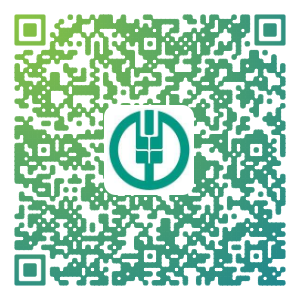 PC端：请登录中国农业银行招聘网站（https://career.abchina.com）进行在线注册、填写简历。信用卡中心各岗位投递地址如下：业务管理岗：https://career.abchina.com/build/index.html#/PositionDetails/:10419277数据策略岗：https://career.abchina.com/build/index.html#/PositionDetails/:10419263金融科技岗：https://career.abchina.com/build/index.html#/PositionDetails/:10419207    四、有关注意事项1.应聘者需对个人信息的完整性和真实性负责，不得弄虚作假。如与事实不符，我行有权取消其考试和录用资格，后果由应聘者本人承担。2.我行将通过农行招聘网站站内信和手机短信方式通知入围笔面试人员具体时间和地点。应试时携带本人身份证、学生证、准考证及简历中所列的各类证书原件，以备查验。3.应聘者请持续关注我行网站发布的招聘信息。各项招聘安排，以我行网站最新公布的信息为准。4.本次考试不指定考试辅导用书，不举办也不委托任何机构举办考试辅导培训班。5.根据岗位需求变化及报名情况等因素，我行有权调整、取消或终止个别岗位的招聘工作，并享有最终解释权。五、联系方式电子邮箱：xykhr@abchina.com 邮箱仅供咨询，不接受简历投送，请通过网申系统进行岗位申请。中国农业银行信用卡中心2019年9月